Crewe Town Council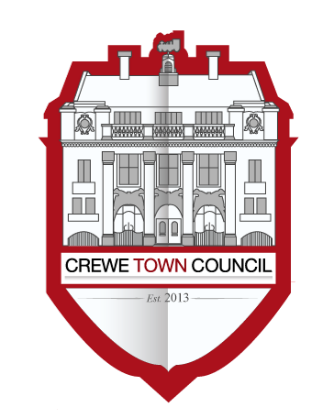 Town Development Committee1 Chantry Court,Forge Street,Crewe,Cheshire,CW1 2DLwww.crewetowncouncil.gov.ukTel: 01270 756975Minutes of the Meeting held on Tuesday 6th November 2018PresentCouncillors B Minshall, P Minshall, Jill Rhodes, Roberts, Straine Francis, D Yates, S Yates and WaltonIn attendance: Simona Garnero (Marketing and Events Officer), Lindsay Lewis (Town Centre Project Officer)18/04/01To receive apologies for absenceApologies were received and accepted from Cllr Houston18/04/02To note declarations of Members’ interestsThere were no declaration made18/04/03To confirm and sign the minutes of the meeting held on 4th September 2018The minutes of the previous meeting were agreed and signed as an accurate record18/04/04Public ParticipationA period not exceeding 15 minutes for members of the public to ask questions or submit commentsThere were no questions or statements raised18/04/05To review the year to date financial position for the Town Development CommitteeMembers noted the year to date financial position of the Town Development Committee18/04/06To consider matters related to the draft budget for the Town Development Committee for the forthcoming financial year 2019 / 2020Members resolved to discuss item 6 at the end of the meeting.Members amended the proposed draft budget and resolved to submit the budget to the Finance and Governance Committee for consideration18/04/07To consider an update from the Heritage Working GroupThe Town Centre Project Officer updated Members on the Heritage Working Group project.Members noted the update.18/04/08To receive an update on the Crewe Ranger projectThe Town Centre Project Officer updated Members on the Crewe Ranger project.Members noted the update18/04/09To receive an update on Regeneration ProjectsThe Town Centre Project Officer updated Members on the Regeneration Projects.Members noted the update. Members resolved to support Christmas activities and small events to encourage the footfall into the Town Centre between LUMEN and Christmas 18/04/10To receive an update on the Crewe Film ProjectThe Town Centre Project Officer provided a briefing on the Crewe Film Project.Members noted the update18/04/11To receive an update on the Crewe Remembrance ServiceThe Marketing and Events Officer updated Members on the Crewe Remembrance Service event.Members noted the update18/04/12To receive and consider an update on LUMEN – Crewe’s Night of LightsThe Marketing and Events Officer provided a briefing on the LUMEN- Crewe’s Night of Lights’ project and on the amount of sponsorship achieved so far for the event (£5,000)Members noted the update18/04/13To receive and consider update on the Steampunk 2019 tender processThe Marketing and Events Officer updated Members on the Steampunk tender process.Members noted the update and resolved to delegate the Marketing and Events Officer to sign an agreement with the successful tenderer.It was noted that Cllr Straine Francis abstained from voting18/04/14To receive and consider an update on the Events Programme 2018/2019The Marketing and Events Officer provided a briefing on the Events Programme 2018/2019 and updated Members with regards to the trAction 2018’s evaluation report.Members noted the update. Member resolved to commission an audience report for LUMEN – Crewe’s Night of Light to evaluate the ROI of the event18/04/15To consider TheCat 107.9FM proposal for community events in CreweThe Marketing and Events Officer provided a briefing on TheCat107.9FM’s proposal.Members noted the update and resolved to delegate Officers to engage with third party for the delivery of Community events 18/04/16To receive and consider an update on Crewe Place Branding projectThe Marketing and Events Officer provided a briefing on the Crewe Place Branding project.Members noted the update18/04/17To consider an outline draft of a bid (street scene/environment) for NHB funding The Marketing and Events Officer provided a briefing for the NHB funding.Members noted that the thrust of the application meets expectations and resolved to delegate its final submission to the Town Clerk in consultation with the Leader. Members noted that a similar application is in preparation that relates to improvement in local park(s) and resolved to make a similar delegation provided that all members have sight of the outline draft once produced18/08/17To note the date of next meeting – Tuesday 22nd January 2019Members noted the date of the next meeting.